CONCURSO INTERNACIONAL DE PINTURA AL AIRE LIBRE EN MONTERREINúmero de inscripción: FICHA DE INSCRIPCIÓN. Nombre:	Apellidos: DNI:  Dirección: CP:                                    Población:                                                        Provincia: Teléfono:                                                         e- mail:    Firma* y fecha:  _	_ de ____		_______ de 202_*(Si se hace la inscripción vía mail se firmarás el día del certamen). La participación en este certamen implica la aceptación de las bases del mismo. 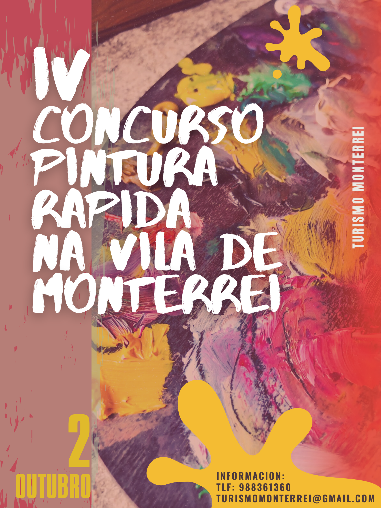 